                    							*P/4400409*
REPUBLIKA HRVATSKA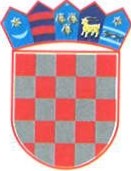 Ministarstvo mora, prometai infrastrukture    Lučka kapetanija SisakKLASA: 345-20/18-01/215URBROJ: 530-04-12-1-18-2Sisak, 14. studenog 2018. godinePRIOPĆENJE  BRODARSTVU  Broj  72/2018Priopćava se zapovjednicima brodova i sastava, zapovjednicima plovila, brodarskim poduzetnicima i tijelima sigurnosti unutarnje plovidbe, da je ekipa za obilježavanje  unutarnjih plovnih putova Agencije za vodne putove iz Siska u vremenu od 12.i 13.11.2018. god. na rijeci Savi, obavila pregled i obilježavanje plovnog puta rijeke Save od Jasenovca rkm 515 do Siska rkm 593 km te rijeci Kupi dana 14.11.2018.god.od rkm 0 do rkm 2 kako slijedi u tabelarnom prikazu:Napomena: Na rkm 573,200 nije postavljen zeleni plovak, zbog interventnih radova koji se izvode pomoću plovila „SAVA“ te se upozoravaju se zapovjednici plovila i sastava na obavezu, da oblik i gaz sastava prilagode navedenim gabaritima plovnog puta, vodeći računa o  tzv “rezervnoj dubini i širini te uvjetima  sigurnosti plovidbe,  te da o uočenim promjenama i događanjima u plovnome putu obavijeste nadležnu Lučku kapetaniju ili mobitel dežurnog djelatnika kapetanije.                                                                                                                           L U Č K I  K A P E T A N                                                                                                                               kap. Željko KozićDostaviti :  - MMPI – Uprava  sigurnost plovidbeHRB «DUNAVSKI LLOYD-Sisak»Šljunčara TanacTankerska plovidba Sl. Brod (Feliks regulacija d.o.o.)Općina SunjaOpćina Martinska VesDržavna uprava za zaštitu i spašavanjeMUP, PP Novska Agencija za vodne  putoveLK Sl. BrodSavska komisija -Lučka uprava, -Brodocentar, -PismohranaDionica/mjestor.kmPostavljen znakPostavljen znakPostavljen znakDubina plov. puta(dm )Dubina plov. puta(dm )Dubina plov. puta(dm )Širina plovnog puta (m)Datum,vod. Stanica, vodostajDionica/mjestor.kmTipudaljen od obale (m)udaljen od obale (m)Dubina plov. puta(dm )Dubina plov. puta(dm )Dubina plov. puta(dm )Širina plovnog puta (m)Datum,vod. Stanica, vodostajDionica/mjestor.kmTipDLDSLŠirina plovnog puta (m)Datum,vod. Stanica, vodostajSAVAJasenovac515,900Zeleni plovak-7512.11.2018.14,00Crnac      12 Gušće     130Jasenovac132 Karlovac -2213.11.2018.07,00Crnac    -22 Gušće     96Jasenovac113 Karlovac -27Jasenovac516,200Crveni plovak40postavili12.11.2018.14,00Crnac      12 Gušće     130Jasenovac132 Karlovac -2213.11.2018.07,00Crnac    -22 Gušće     96Jasenovac113 Karlovac -27Krapje532,100Zeleni plovak5012.11.2018.14,00Crnac      12 Gušće     130Jasenovac132 Karlovac -2213.11.2018.07,00Crnac    -22 Gušće     96Jasenovac113 Karlovac -27Krapje532,600Zeleni plovak50postavili12.11.2018.14,00Crnac      12 Gušće     130Jasenovac132 Karlovac -2213.11.2018.07,00Crnac    -22 Gušće     96Jasenovac113 Karlovac -27Puska541,500Zelena plutača5012.11.2018.14,00Crnac      12 Gušće     130Jasenovac132 Karlovac -2213.11.2018.07,00Crnac    -22 Gušće     96Jasenovac113 Karlovac -27Puska542,100Crvena plutača3512.11.2018.14,00Crnac      12 Gušće     130Jasenovac132 Karlovac -2213.11.2018.07,00Crnac    -22 Gušće     96Jasenovac113 Karlovac -27Lonja552,000Zeleni plovak55postavili12.11.2018.14,00Crnac      12 Gušće     130Jasenovac132 Karlovac -2213.11.2018.07,00Crnac    -22 Gušće     96Jasenovac113 Karlovac -27Lonja552,500Zeleni plovak70postavili12.11.2018.14,00Crnac      12 Gušće     130Jasenovac132 Karlovac -2213.11.2018.07,00Crnac    -22 Gušće     96Jasenovac113 Karlovac -27Lonja553,000Crveni plovak25postavili12.11.2018.14,00Crnac      12 Gušće     130Jasenovac132 Karlovac -2213.11.2018.07,00Crnac    -22 Gušće     96Jasenovac113 Karlovac -27Lonja553,000  Zeleni plovak3512.11.2018.14,00Crnac      12 Gušće     130Jasenovac132 Karlovac -2213.11.2018.07,00Crnac    -22 Gušće     96Jasenovac113 Karlovac -27Lonja554,200Zeleni plovak2012.11.2018.14,00Crnac      12 Gušće     130Jasenovac132 Karlovac -2213.11.2018.07,00Crnac    -22 Gušće     96Jasenovac113 Karlovac -27Strmen554,800Crveni plovak7512.11.2018.14,00Crnac      12 Gušće     130Jasenovac132 Karlovac -2213.11.2018.07,00Crnac    -22 Gušće     96Jasenovac113 Karlovac -27Strmen557,100Crveni plovak30postavili12.11.2018.14,00Crnac      12 Gušće     130Jasenovac132 Karlovac -2213.11.2018.07,00Crnac    -22 Gušće     96Jasenovac113 Karlovac -27Bistrać562,900Zelena plutača3012.11.2018.14,00Crnac      12 Gušće     130Jasenovac132 Karlovac -2213.11.2018.07,00Crnac    -22 Gušće     96Jasenovac113 Karlovac -27Bistrać563,700Crvena plutača5012.11.2018.14,00Crnac      12 Gušće     130Jasenovac132 Karlovac -2213.11.2018.07,00Crnac    -22 Gušće     96Jasenovac113 Karlovac -27Gušće574,500  Crveni plovak80postavili12.11.2018.14,00Crnac      12 Gušće     130Jasenovac132 Karlovac -2213.11.2018.07,00Crnac    -22 Gušće     96Jasenovac113 Karlovac -27Gušće575,100  Zeleni plovak45postavili12.11.2018.14,00Crnac      12 Gušće     130Jasenovac132 Karlovac -2213.11.2018.07,00Crnac    -22 Gušće     96Jasenovac113 Karlovac -27Blinjski Kut581,100Zeleni plovak30postavili12.11.2018.14,00Crnac      12 Gušće     130Jasenovac132 Karlovac -2213.11.2018.07,00Crnac    -22 Gušće     96Jasenovac113 Karlovac -27Blinjski Kut581,400Zeleni plovak40postavili12.11.2018.14,00Crnac      12 Gušće     130Jasenovac132 Karlovac -2213.11.2018.07,00Crnac    -22 Gušće     96Jasenovac113 Karlovac -27Blinjski Kut581,600  Crveni plovak30postavili12.11.2018.14,00Crnac      12 Gušće     130Jasenovac132 Karlovac -2213.11.2018.07,00Crnac    -22 Gušće     96Jasenovac113 Karlovac -27Blinjski Kut582,000Zeleni plovak25postavili12.11.2018.14,00Crnac      12 Gušće     130Jasenovac132 Karlovac -2213.11.2018.07,00Crnac    -22 Gušće     96Jasenovac113 Karlovac -27Blinjski Kut583,300Crvena plutača3014.11.2018.08,00Crnac    -43 Gušće     68Jasenovac 84 Karlovac -30Blinjski Kut583,500Zelena plutača3014.11.2018.08,00Crnac    -43 Gušće     68Jasenovac 84 Karlovac -3014.11.2018.08,00Crnac    -43 Gušće     68Jasenovac 84 Karlovac -30KUPA14.11.2018.08,00Crnac    -43 Gušće     68Jasenovac 84 Karlovac -30Kupa1,100Zeleni plovakpostavili14.11.2018.08,00Crnac    -43 Gušće     68Jasenovac 84 Karlovac -30Kupa1,500Crveni plovakpostavili14.11.2018.08,00Crnac    -43 Gušće     68Jasenovac 84 Karlovac -30Kupa1,800Crveni plovakpostaviliKupa1,900Zeleni plovakpostavili